ФЕДЕРАЛЬНАЯ СЛУЖБА ПО НАДЗОРУ В СФЕРЕ ОБРАЗОВАНИЯ И НАУКИУПРАВЛЕНИЕ НАДЗОРА И КОНТРОЛЯ ЗА ОРГАНИЗАЦИЯМИ,ОСУЩЕСТВЛЯЮЩИМИ ОБРАЗОВАТЕЛЬНУЮ ДЕЯТЕЛЬНОСТЬПИСЬМОот 10 июня 2022 г. N 07-570Управление надзора и контроля за организациями, осуществляющими образовательную деятельность, Федеральной службы по надзору в сфере образования и науки в целях выполнения плана мероприятий по улучшению качественного состава сведений, содержащихся в федеральной информационной системе "Федеральный реестр сведений о документах об образовании и (или) о квалификации, документах об обучении" (далее - ФИС ФРДО), осуществило проверку сведений, содержащихся в ФИС ФРДО, по результатам которой было установлено, что образовательные организации при внесении сведений в ФИС ФРДО допускают ошибки:- в ФИО в части недопустимых символов;- некорректно указывают пол выпускника;- указывают несуществующий ОГРН и КПП или КПП не соответствует ОГРН;- в сведениях указывают несуществующий СНИЛС.В соответствии с Правилами формирования и ведения федеральной информационной системы "Федеральный реестр сведений о документах об образовании и (или) о квалификации, документах об обучении" (далее - Правила), утвержденными постановлением Правительства Российской Федерации от 31.05.2021 N 825, установлено, что Рособрнадзор является оператором системы и предоставляет по запросам сведения, содержащиеся в Федеральном реестре сведений о документах об образовании и (или) о квалификации, документах об обучении (далее - ФИС ФРДО).В соответствии с пунктом 11 Правил органы и организации (в том числе организации, проводящие экзамен, и образовательные организации, проводящие экзамен) обеспечивают полноту, достоверность и актуальность сведений (в том числе о сертификатах о владении русским языком, знании истории России и основ законодательства Российской Федерации, сертификатах о владении русским языком, знании истории России и основ законодательства Российской Федерации на уровне, соответствующем цели получения разрешения на временное проживание или вида на жительство, разрешения на работу или патента), внесенных в информационную систему.Дополнительно информируем, что в соответствии со статьей 19.30.2 Кодекса Российской Федерации об административных правонарушениях от 30.12.2001 N 195-ФЗ установлено, что нарушение должностным лицом федерального государственного органа или органа исполнительной власти субъекта Российской Федерации, осуществляющих государственное управление в сфере образования, либо органа местного самоуправления, осуществляющего управление в сфере образования, либо организацией, осуществляющей образовательную деятельность, или должностным лицом такой организации порядка или сроков внесения в федеральную информационную систему "Федеральный реестр сведений о документах об образовании и (или) о квалификации, документах об обучении" сведений о выданных документах об образовании и (или) о квалификации, документах об обучении, сертификатах о владении русским языком, знании истории России и основ законодательства Российской Федерации - влечет наложение административного штрафа на должностных лиц в размере от пяти тысяч до десяти тысяч рублей; на юридических лиц - от пятидесяти тысяч до ста тысяч рублей.Начальник УправленияО.Н.ЯКИМЧУК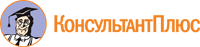 